  Plan de Mejoramiento Unificado para los Recintos de Educación Alterna de Colorado 2015-16  Código de Organización: [xxxx]		Nombre de Distrito: [Nombre]	Código de escuela: [xxxx]   		Nombre de escuela: [Nombre]	Año SPF: 3 añosSección I:  Resumen de información sobre la escuelaInstrucciones:  Esta sección ofrece una visión general del plan de mejoramiento de la escuela. Para llenar esta sección, copie y pegue los Retos de Desempeño Prioritarios, Causas Fundamentales y Estrategias de Mejoramiento Principales de la escuela que se encuentran en las Secciones III y IV del UIP 2015-16 una vez que se haya llenado. En el sistema de UIP por Internet, esta sección se llenará automáticamente a medida que se redacte el UIP. Puede obtener acceso a los Marcos de Desempeño Escolar aquí: http://www.cde.state.co.us/schoolview/performance Informe previamente cumplimentado para la escuelaInstrucciones:  Esta sección resume los requisitos de responsabilidad del programa únicos para la escuela según las medidas de responsabilidad federales y estatales. En el caso de la responsabilidad estatal, históricamente los AEC han tenido un informe SPF de AEC estatal modificado que usa las normas de AEC para concentrarse en los indicadores de desempeño clave de Logros, Crecimiento, Participación Estudiantil y Preparación para la Universidad y Fuerza Laboral; debido a la transición de evaluaciones estatales y la aprobación de HB15-1323 no se crearán SPF de AEC en el 2015.  En la tabla a continuación, CDE ha cumplimentado previamente los datos de la escuela en letra azul.  Estos datos ilustran el desempeño de la escuela para cumplir con las expectativas de responsabilidad federales y estatales mínimas en el programa. Situación y requisitos de responsabilidad para el Plan de MejoramientoSección II:  Información sobre el plan de mejoramientoInformación adicional sobre la escuelaSección III: Descripción de análisis de datos e identificación de causas fundamentales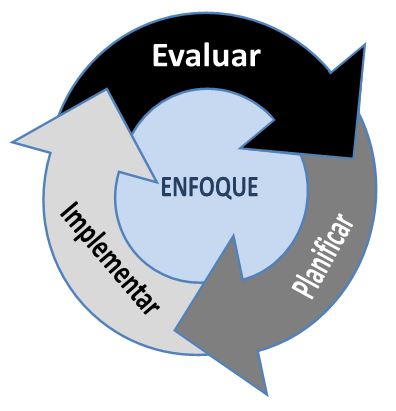 Esta sección corresponde a la etapa de "Evaluar" del ciclo de mejoramiento continuo. La conclusión principal es describir el proceso y los resultados del análisis de los datos para su escuela.  El análisis debe justificar las metas y medidas de desempeño propuestas en la sección IV.  Le proveemos dos hojas de trabajo para ayudarle a organizar el análisis de datos para su descripción.  Esta sección de análisis incluye: identificar en qué áreas la escuela no cumplió por lo menos con las expectativas de responsabilidad estatales y federales mínimas; describir el progreso hacia los objetivos del año escolar anterior; describir los datos de desempeño que se usaron en el análisis de las tendencias; identificar las tendencias y retos de desempeño (tendencias negativas); describir cómo se priorizaron los retos de desempeño; identificar las causas fundamentales de los retos de desempeño; describir cómo se identificaron y verificaron las causas fundamentales y qué datos se usaron; y describir la participación de las partes interesadas en el análisis.  Se ofrecen guías adicionales sobre cómo participar en el proceso de análisis de datos en el Manual de Planificación de Mejoramiento Unificado. Efectos de las Medidas de Éxito Académico de Colorado (CMAS) sobre el análisis de datos:  Durante el año escolar 2014-15, Colorado pasó de las evaluaciones de lectura, redacción y matemáticas de TCAP a las evaluaciones de inglés y matemáticas de CMAS PARCC. Estas evaluaciones miden normas de contenido relacionadas pero diferentes y se espera que tengan niveles de dominio diferentes. Como resultado, podría ser un reto mayor actualizar el análisis de datos este año (en particular las declaraciones sobre tendencias).  Aunque todavía se espera que se actualice el análisis de datos de la escuela, puede que sean necesarias algunas modificaciones en la práctica habitual.  Consulte el documento de guía de transición de evaluaciones estatal UIP en el sitio web de UIP para ver las opciones y consideraciones.Narrativa de datos para la escuela Instrucciones:  En la narrativa de datos, describa el proceso y los resultados del análisis de datos para la escuela que incluyan (1) una descripción de la escuela y el proceso de análisis de datos, (2) una revisión del desempeño actual, (3) análisis de tendencias, (4) retos de desempeño prioritarios y (5) análisis de las causas fundamentales. Se incluye a continuación una descripción de las secciones narrativas esperadas.  La narrativa de datos no debe tener más de cinco páginas.  Se han proporcionado dos hojas de trabajo (#1 Evaluación del progreso de los objetivos de desempeño del año anterior y #2 Análisis de datos) para organizar los datos a los que se hace referencia en la narrativa de datos.Hoja de trabajo #1:  Seguimiento del progreso de los objetivos de desempeño del año anteriorInstrucciones:  Esta tabla apoya el análisis del progreso alcanzado hacia los objetivos de desempeño que se establecieron para el año escolar 2014-15 (plan del año anterior).  Aunque debe incluirse esta hoja de trabajo en su UIP, el objetivo principal es documentar las reflexiones de su escuela para ayudarle a redactar la narrativa de datos.  Hoja de trabajo #2:  Análisis de datosInstrucciones:  Esta tabla apoya a los equipos de planificación para documentar y organizar las observaciones sobre los datos a nivel de la escuela para redactar la narrativa de datos obligatoria. Los equipos de planificación deben describir las tendencias positivas y negativas de los cuatro indicadores de desempeño usando por lo menos 3 años de datos, si están disponibles, y luego priorizar los retos de desempeño (según las tendencias notables) en los que la escuela concentrará sus esfuerzos para mejorar.  El análisis de las causas fundamentales y los esfuerzos de planificación de mejoramiento en el resto del plan deben estar dirigidos a considerar los retos de desempeño prioritarios identificados.  Se recomienda un número limitado de retos de desempeño prioritarios (no más de 3-5); un reto de desempeño puede ser de aplicación a múltiples indicadores de desempeño.  Como mínimo, deben identificarse retos de desempeño prioritarios en cualquiera de las 4 áreas de indicadores de desempeño donde no se cumplieron las expectativas estatales y federales para fines de responsabilidad.  En la mayoría de los casos, esto será solamente una actualización al plan del 2014, dado que el SPF no ha cambiado para el 2015.  Finalmente, provea una descripción breve del análisis de la causa fundamental para todos los retos de desempeño prioritarios.  Es posible que las causas fundamentales sean de aplicación a varios retos de desempeño prioritarios.  Puede añadir filas, de ser necesario.Sección IV: Planes de acciónEsta sección aborda la etapa de "Planificar" del ciclo de mejoramiento continuo. En primer lugar, identifique los objetivos de desempeño anuales y las medidas provisionales.  Estos se documentarán en el Formulario para establecer objetivos de la escuela obligatorio en la siguiente página.  Luego vaya a la planificación de medidas, las cuales deben reflejarse en el Formulario de planificación de medidas.Formulario para establecer medidas en la escuelaInstrucciones:  Rellene la hoja de trabajo a continuación. Se espera que las escuelas establezcan sus propios objetivos anuales para los indicadores de desempeño (por ejemplo, desempeño académico, crecimiento académico, brechas de crecimiento académico y preparación para la universidad y fuerza laboral). Como mínimo, las escuelas deben establecer objetivos para cada uno de los indicadores de desempeño en los que no se cumplieron las expectativas del estado; los objetivos también tienen que estar relacionados con los retos de desempeño prioritarios que se identificaron en la descripción de datos (sección III).  Tome en consideración los objetivos del año anterior (vea la hoja de trabajo #1) y si es necesario, haga ajustes.  Para cada objetivo de desempeño anual, identifique las medidas provisionales que se usarán para monitorear el progreso hacia el cumplimiento de los objetivos anuales por lo menos cada tres meses durante el año escolar.  Efectos de las Medidas de Éxito Académico de Colorado (CMAS) sobre el establecimiento de objetivos: Durante el año escolar 2014-15, Colorado pasó de las evaluaciones de lectura, redacción y matemáticas de TCAP a las evaluaciones de inglés y matemáticas de CMAS PARCC. Estas evaluaciones miden normas de contenido relacionadas pero diferentes y se espera que tengan niveles de dominio diferentes. Como resultado, no es adecuado establecer objetivos basados en el porcentaje de estudiantes que tienen puntuaciones de competente y avanzado en TCAP. Más aún, CDE todavía no sabe si los percentiles de crecimiento de estudiantes y los percentiles de crecimiento de estudiantes medio estarán disponibles para fines de responsabilidad, planificación o redacción de informes. Se sabe que los percentiles de crecimiento adecuados no estarán disponibles este año escolar para los resultados de 2014-15. Todavía se espera que se establezcan objetivos en el proceso de UIP durante este periodo de transición.  Sin embargo, puede que sean necesarias algunas modificaciones en la práctica habitual.  Consulte el documento de guía de transición de evaluaciones estatal UIP en el sitio web de UIP para ver las opciones y consideraciones.Formulario para establecer medidas en la escuelaFormulario de planificación de medidas para 2015-16 y 2016-17Instrucciones: Identifique las estrategias de mejoramiento principales para el 2015-16 y 2016-17 que abordarán las causas fundamentales determinadas en la Sección III.  Para cada estrategia de mejoramiento principal, indique la causa fundamental que la estrategia de mejoramiento principal ayudará a eliminar.  Luego indique qué disposición de responsabilidad u oportunidad de subvención abordará.  En la tabla a continuación, provea detalles sobre las medidas de acción clave necesarias para implementar la estrategia de mejoramiento principal. Los detalles deben incluir las medidas de acción que se tomarán para implementar la estrategia de mejoramiento principal, plazos generales, recursos que se usarán para implementar las medidas y los puntos de referencia para la implementación.  Puede añadir filas adicionales para las medidas de acción.  Aunque la plantilla provee espacio para las tres estrategias de mejoramiento principales, puede añadir más estrategias de mejoramiento principales.  Sin embargo, para que el trabajo sea manejable, se recomienda que las escuelas se concentren en no más de 3 a 5 estrategias de mejoramiento principales.Estrategia de mejoramiento principal #1:  ____________________________________________ Se consideró la causa fundamental:  _____________________________________________________________________________________________________________________________________________________________________________Disposiciones de responsabilidad u oportunidades de subvenciones consideradas por esta estrategia de mejoramiento principal (marque todas las que apliquen):  Acreditación estatal 	  Escuela de enfoque de Título I  Subvención de intervención en etapas (TIG)  Subvención de revisión diagnóstica y planificación	 Subvención de apoyo a mejoramiento escolar  Requisitos de la Ley READ 	  Otro: ____________________________________________________________________________________________________* Nota:  Estas dos columnas no son necesarias para cumplir con los requisitos de responsabilidad estatales o federales. Sin embargo, se recomienda que las rellene.  La "Situación de medida de acción" podría ser un requisito de ciertas subvenciones.Estrategia de mejoramiento principal #2:  ____________________________________________Se consideró la causa fundamental:_______________________________________________________________________________________________________________________________________________________________________________Disposiciones de responsabilidad u oportunidades de subvenciones consideradas por esta estrategia de mejoramiento principal (marque todas las que apliquen):  Acreditación estatal 	  Escuela de enfoque de Título I  Subvención de intervención en etapas (TIG)  Subvención de revisión diagnóstica y planificación	  Subvención de apoyo a mejoramiento escolar  Requisitos de la Ley READ 	  Otro: ____________________________________________________________________________________________________* Nota:  Estas dos columnas no son necesarias para cumplir con los requisitos de responsabilidad estatales o federales. Sin embargo, se recomienda que las rellene.  La "Situación de medida de acción" podría ser un requisito de ciertas subvenciones.Estrategia de mejoramiento principal #3:  ____________________________________________Se consideró la causa fundamental:  ______________________________________________________________________________________________________________________________________________________________________________Disposiciones de responsabilidad u oportunidades de subvenciones consideradas por esta estrategia de mejoramiento principal (marque todas las que apliquen):  Acreditación estatal 	  Escuela de enfoque de Título I  Subvención de intervención en etapas (TIG)  Subvención de revisión diagnóstica y planificación	 Subvención de apoyo a mejoramiento escolar  Requisitos de la Ley READ 	  Otro: ____________________________________________________________________________________________________* Nota: Estas dos columnas no son necesarias para cumplir con los requisitos de responsabilidad estatales o federales. Sin embargo, se recomienda que las rellene.  La "Situación de medida de acción" podría ser un requisito de ciertas subvenciones.Sección V:  AnexosAlgunas escuelas tendrán que proveer formularios adicionales para documentar la responsabilidad o requisitos de la subvención:Requisitos adicionales para la situación de Cambio conforme a la responsabilidad del Estado (obligatorio).Beneficiario de Subvención de Intervención en Etapas (TIG) (obligatorio)Programa de Título I a nivel escolar.  Aviso importante:  El anexo a nivel escolar es una de varias maneras para documentar cómo una escuela cumple con los requisitos de Título I a nivel escolar. Aunque las escuelas con un programa de Título I a nivel escolar tienen que tener un plan, el uso del anexo de UIP es opcional. La Unidad de Programas Federales y la Unidad de Planificación de Mejoramiento ofrecerán capacitación en el otoño de 2015 sobre los requisitos a nivel escolar y las posibles vías para cumplir con esos requisitos.Resumen Ejecutivo¿Cómo se están desempeñando los estudiantes? ¿En qué áreas se concentrará el personal de la escuela?Retos de Desempeño Prioritarios: Declaraciones específicas sobre los retos de desempeño (no incluye presupuesto, personal, plan de estudios, enseñanza, etc.) de la escuela, y se debe identificar por lo menos una (1) prioridad por cada indicador de desempeño (logro, crecimiento, brechas de crecimiento, PWR) para el cual la escuela no haya cumplido las expectativas federales, estatales y/o locales.¿Por qué sigue teniendo la escuela estos problemas?Causas fundamentales:  Declaraciones que describan la causa o causas principales más profundas de los retos de desempeño que, si desaparecieran, eliminarían o reducirían sustancialmente los retos de desempeño.¿Qué medidas está tomando la escuela para eliminar estos retos?Estrategias de mejoramiento principales:  Un enfoque general que describe una serie de medidas relacionadas que estén destinadas a mejorar el desempeño.Resumen de plazos de la escuela 15 de octubre de 2015(TIG, Revisión Diagnóstica y Beneficiarios de Apoyo de Mejoramiento Escolar) Opcionalmente, puede presentar el plan para su revisión el 15 de octubre de 2015 para recibir comentarios anticipados.  Para ver los elementos obligatorios en el plan de mejoramiento, consulte los Criterios de Calidad en:  http://www.cde.state.co.us/uip/UIP_TrainingAndSupport_Resources.asp.  Resumen de plazos de la escuela 15 de enero de 2016(Escuelas en Mejoramiento Prioritario o Cambio según el SPF de 2014) La fecha límite para entregar el UIP de la escuela al CDE para su revisión es el 15 de enero de 2016 por medio de Tracker o el sistema de UIP por Internet.  Resumen de plazos de la escuela 15 de abril de 2016(Todas las escuelas) La fecha límite para entregar el UIP al CDE para el anuncio público es el 15 de abril de 2016 por medio de Tracker o el sistema de UIP por Internet.  Algunas revisiones a nivel del programa se harán al mismo tiempo.  Para ver los elementos obligatorios en el plan de mejoramiento, consulte los Criterios de Calidad en:  http://www.cde.state.co.us/uip/UIP_TrainingAndSupport_Resources.asp.  ProgramaProceso de identificaciónIdentificación de escuelaIdentificación de escuelaIdentificación de escuelaInstrucciones para rellenar el plan de mejoramientoResponsabilidad del estadoResponsabilidad del estadoResponsabilidad del estadoResponsabilidad del estadoResponsabilidad del estadoResponsabilidad del estadoLey READTodas las escuelas a las que asisten estudiantes de kínder a 3er grado.  Todas las escuelas a las que asisten estudiantes de kínder a 3er grado.  [No] asisten estudiantes de kínder a 3er grado[Instrucciones individualizadas] Las escuelas a las que asisten estudiantes de kínder a 3er grado deben incluir objetivos y estrategias que aborden las necesidades de los estudiantes de kínder a 3er grado que se han identificado como que tienen deficiencias significativas en la lectura (por ejemplo, estrategias de enseñanza, estrategias de participación de padres).  Las escuelas y distritos que estén buscando programas de enseñanza y desarrollo profesional que se hayan aprobado científicamente o estén basados en pruebas de CDE para apoyar las estrategias identificadas pueden obtener acceso a las listas de referencia en http://www.cde.state.co.us/coloradoliteracy/readact/programming. [Instrucciones individualizadas] Las escuelas a las que asisten estudiantes de kínder a 3er grado deben incluir objetivos y estrategias que aborden las necesidades de los estudiantes de kínder a 3er grado que se han identificado como que tienen deficiencias significativas en la lectura (por ejemplo, estrategias de enseñanza, estrategias de participación de padres).  Las escuelas y distritos que estén buscando programas de enseñanza y desarrollo profesional que se hayan aprobado científicamente o estén basados en pruebas de CDE para apoyar las estrategias identificadas pueden obtener acceso a las listas de referencia en http://www.cde.state.co.us/coloradoliteracy/readact/programming. Tipo de plan asignadoEl plan se asigna con base en la puntuación global del Marco de Desempeño de la escuela 2014 (la cual se determina con base en los logros, crecimiento, brechas en crecimiento, preparación para la universidad y fuerza laboral). El plan se asigna con base en la puntuación global del Marco de Desempeño de la escuela 2014 (la cual se determina con base en los logros, crecimiento, brechas en crecimiento, preparación para la universidad y fuerza laboral). [Tipo de plan] [Año][Instrucciones individualizadas] Las escuelas en Mejoramiento Prioritario o Cambio según el SPF de 2014 deben presentar el plan a CDE para revisión a más tardar el 15 de enero de 2016.  Las escuelas a las que se les ha asignado un plan de Cambio deben rellenar el anexo obligatorio para las escuelas en Cambio.  Tenga presente que los requisitos especializados para las escuelas en Cambio se incluyen en el documento de Criterios de Calidad.[Instrucciones individualizadas] Las escuelas en Mejoramiento Prioritario o Cambio según el SPF de 2014 deben presentar el plan a CDE para revisión a más tardar el 15 de enero de 2016.  Las escuelas a las que se les ha asignado un plan de Cambio deben rellenar el anexo obligatorio para las escuelas en Cambio.  Tenga presente que los requisitos especializados para las escuelas en Cambio se incluyen en el documento de Criterios de Calidad.ESEA y responsabilidad por subvenciónESEA y responsabilidad por subvenciónESEA y responsabilidad por subvenciónESEA y responsabilidad por subvenciónESEA y responsabilidad por subvenciónESEA y responsabilidad por subvenciónEscuela de enfoque de Título IEscuela de Título I con (1) tasa baja de graduación (independientemente del tipo de plan), y/o (2) plan de Cambio o Mejoramiento Prioritario con cualquiera de (o ambos) a) grupos de estudiantes no agregados con desempeño bajo (por ejemplo, minorías, ELL, IEP y FRL) o b) tasa de graduación no agregada baja. Esta designación es por tres años.Escuela de Título I con (1) tasa baja de graduación (independientemente del tipo de plan), y/o (2) plan de Cambio o Mejoramiento Prioritario con cualquiera de (o ambos) a) grupos de estudiantes no agregados con desempeño bajo (por ejemplo, minorías, ELL, IEP y FRL) o b) tasa de graduación no agregada baja. Esta designación es por tres años.[Identificada/No identificada como Escuela de Enfoque de Título I][Instrucciones individualizadas]  Además de los requisitos generales, el UIP de una Escuela de Enfoque debe incluir las razones para su designación.  En la narrativa de datos, el plan debe abordar las causas fundamentales del desempeño bajo de los grupos no agregados correspondientes y el plan de acción debe incluir estrategias para abordar las causas fundamentales y mejorar el desempeño de estos subgrupos.  Tenga en cuenta los requisitos especializados para las escuelas identificadas que se incluyen en el documento de Criterios de Calidad.[Instrucciones individualizadas]  Además de los requisitos generales, el UIP de una Escuela de Enfoque debe incluir las razones para su designación.  En la narrativa de datos, el plan debe abordar las causas fundamentales del desempeño bajo de los grupos no agregados correspondientes y el plan de acción debe incluir estrategias para abordar las causas fundamentales y mejorar el desempeño de estos subgrupos.  Tenga en cuenta los requisitos especializados para las escuelas identificadas que se incluyen en el documento de Criterios de Calidad.Subvención de intervención en etapas (TIG)Subvenciones competitivas (1003g) para las escuelas identificadas como escuelas de Título I o que califican para Título I con el 5% de más bajo desempeño, que califican para implementar uno de cuatro modelos de reformas según lo define USDE.Subvenciones competitivas (1003g) para las escuelas identificadas como escuelas de Título I o que califican para Título I con el 5% de más bajo desempeño, que califican para implementar uno de cuatro modelos de reformas según lo define USDE.[No] beneficiaria de TIG[Instrucciones individualizadas]  Además de los requisitos generales, se espera que las escuelas TIG llenen el anexo de TIF que corresponda al modelo de la escuela aprobado (por ejemplo, Cambio, Cierre). Tenga en cuenta los requisitos especializados para los beneficiarios que se incluyen en el documento de Criterios de Calidad.[Instrucciones individualizadas]  Además de los requisitos generales, se espera que las escuelas TIG llenen el anexo de TIF que corresponda al modelo de la escuela aprobado (por ejemplo, Cambio, Cierre). Tenga en cuenta los requisitos especializados para los beneficiarios que se incluyen en el documento de Criterios de Calidad.Revisión diagnóstica y subvención para planificaciónLa subvención competitiva de Título I que incluye una revisión diagnóstica y/o apoyo de planificación de mejoramiento.La subvención competitiva de Título I que incluye una revisión diagnóstica y/o apoyo de planificación de mejoramiento.[No es] Beneficiario de revisión diagnósticaLas escuelas que reciban una subvención para revisión diagnóstica y planificación deben incluir un resumen de la revisión y cómo los resultados de las actividades de revisión y planificación han afectado el UIP en la narración de datos y el plan de acción. Las expectativas se describen en más detalle en el documento de Criterios de Calidad.Las escuelas que reciban una subvención para revisión diagnóstica y planificación deben incluir un resumen de la revisión y cómo los resultados de las actividades de revisión y planificación han afectado el UIP en la narración de datos y el plan de acción. Las expectativas se describen en más detalle en el documento de Criterios de Calidad.Subvención de apoyo de mejoramiento a las escuelas (SIS)La subvención competitiva de Título I que apoya la implementación de estrategias de mejoramiento principales y medidas de acción identificadas en el plan de acción de la escuela.La subvención competitiva de Título I que apoya la implementación de estrategias de mejoramiento principales y medidas de acción identificadas en el plan de acción de la escuela.[No es] Beneficiario de SISLas escuelas que reciban una subvención de apoyo de mejoramiento a las escuelas deben asegurarse de que la narrativa de datos  alineada con las actividades de implementación respaldadas por medio de la subvención. Estas actividades deben incluirse en las medidas de acción del plan bajo las estrategias de mejoramiento principales correspondientes. También deben incluirse los plazos relacionados y puntos de referencia de implementación.  Las expectativas se describen en más detalle en el documento de Criterios de Calidad.Las escuelas que reciban una subvención de apoyo de mejoramiento a las escuelas deben asegurarse de que la narrativa de datos  alineada con las actividades de implementación respaldadas por medio de la subvención. Estas actividades deben incluirse en las medidas de acción del plan bajo las estrategias de mejoramiento principales correspondientes. También deben incluirse los plazos relacionados y puntos de referencia de implementación.  Las expectativas se describen en más detalle en el documento de Criterios de Calidad.Programa de graduación Pathways de Colorado (CGP)El programa apoya el desarrollo de modelos sustentables replicables para la prevención de la deserción escolar y recuperación que mejoren los indicadores provisionales (asistencia, comportamiento y finalización de cursos), reducir la tasa de deserción y aumentar la tasa de graduación para todos los estudiantes que participen en el programa. El programa apoya el desarrollo de modelos sustentables replicables para la prevención de la deserción escolar y recuperación que mejoren los indicadores provisionales (asistencia, comportamiento y finalización de cursos), reducir la tasa de deserción y aumentar la tasa de graduación para todos los estudiantes que participen en el programa. [No es una] Escuela de cambio de sistemas CGP/Desarrollo de capacidad[Instrucciones individualizadas]  Además de los requisitos generales, los planes escolares deben responder a los criterios de calidad identificados para el programa de CGP.   Tenga en cuenta los requisitos especializados para las escuelas identificadas que se incluyen en el documento de Criterios de Calidad.[Instrucciones individualizadas]  Además de los requisitos generales, los planes escolares deben responder a los criterios de calidad identificados para el programa de CGP.   Tenga en cuenta los requisitos especializados para las escuelas identificadas que se incluyen en el documento de Criterios de Calidad.Revisión exhaustiva e historial de subvenciones selectoRevisión exhaustiva e historial de subvenciones selectoRevisión exhaustiva e historial de subvenciones selectoRevisión exhaustiva e historial de subvenciones selectoRevisión exhaustiva e historial de subvenciones selectoSubvenciones relacionadasSubvenciones relacionadas¿Ha recibido la escuela una subvención que apoye los esfuerzos de mejoramiento de la escuela?  ¿Cuándo se adjudicó la subvención?  ¿Ha recibido la escuela una subvención que apoye los esfuerzos de mejoramiento de la escuela?  ¿Cuándo se adjudicó la subvención?  Evaluador externoEvaluador externo¿Se ha aliado la escuela con un evaluador externo para ofrecer evaluación exhaustiva?  Especifique el año y el nombre del proveedor o herramienta usada¿Se ha aliado la escuela con un evaluador externo para ofrecer evaluación exhaustiva?  Especifique el año y el nombre del proveedor o herramienta usadaInformación sobre el plan de mejoramientoInformación sobre el plan de mejoramientoInformación sobre el plan de mejoramientoInformación sobre el plan de mejoramientoInformación sobre el plan de mejoramientoLa escuela está presentando este plan de mejoramiento para cumplir con los requisitos de (Marque todas las que correspondan):  Acreditación estatal   Escuela de enfoque de Título I  Subvención de intervención en etapas (TIG)  Subvención de revisión diagnóstica y planificación	  Subvención para apoyo de mejoramiento escolar	  Requisitos de la Ley READ    Otro: ___________________________________________________La escuela está presentando este plan de mejoramiento para cumplir con los requisitos de (Marque todas las que correspondan):  Acreditación estatal   Escuela de enfoque de Título I  Subvención de intervención en etapas (TIG)  Subvención de revisión diagnóstica y planificación	  Subvención para apoyo de mejoramiento escolar	  Requisitos de la Ley READ    Otro: ___________________________________________________La escuela está presentando este plan de mejoramiento para cumplir con los requisitos de (Marque todas las que correspondan):  Acreditación estatal   Escuela de enfoque de Título I  Subvención de intervención en etapas (TIG)  Subvención de revisión diagnóstica y planificación	  Subvención para apoyo de mejoramiento escolar	  Requisitos de la Ley READ    Otro: ___________________________________________________La escuela está presentando este plan de mejoramiento para cumplir con los requisitos de (Marque todas las que correspondan):  Acreditación estatal   Escuela de enfoque de Título I  Subvención de intervención en etapas (TIG)  Subvención de revisión diagnóstica y planificación	  Subvención para apoyo de mejoramiento escolar	  Requisitos de la Ley READ    Otro: ___________________________________________________La escuela está presentando este plan de mejoramiento para cumplir con los requisitos de (Marque todas las que correspondan):  Acreditación estatal   Escuela de enfoque de Título I  Subvención de intervención en etapas (TIG)  Subvención de revisión diagnóstica y planificación	  Subvención para apoyo de mejoramiento escolar	  Requisitos de la Ley READ    Otro: ___________________________________________________Información de contacto de la escuela (Puede añadir contactos adicionales, de ser necesario)Información de contacto de la escuela (Puede añadir contactos adicionales, de ser necesario)Información de contacto de la escuela (Puede añadir contactos adicionales, de ser necesario)Información de contacto de la escuela (Puede añadir contactos adicionales, de ser necesario)Información de contacto de la escuela (Puede añadir contactos adicionales, de ser necesario)1Nombre y cargoNombre y cargo1Correo electrónicoCorreo electrónico1Teléfono Teléfono 1Dirección postalDirección postal2Nombre y cargoNombre y cargo2Correo electrónicoCorreo electrónico2Teléfono Teléfono 2Dirección postalDirección postalDescripción del ambiente de la escuela y el proceso para el análisis de datos:  Provea una descripción breve de la escuela para establecer el contexto para los lectores (por ejemplo, datos demográficos).  Incluya el proceso general para la redacción del UIP y los participantes (por ejemplo, el Comité de responsabilidad de la escuela).Revisión de desempeño actual: Revise los datos estatales y locales recientes.  Documente cualquier área en la que la escuela no cumplió por lo menos con las expectativas estatales o federales.  Tome en cuenta el progreso del año anterior hacia el cumplimiento de los objetivos de la escuela.  Identifique la magnitud de los retos de desempeño generales de la escuela.Análisis de tendencias:  Provea una descripción del análisis de tendencias que incluya por lo menos 3 años de datos (datos estatales y locales), si están disponibles. Las declaraciones de tendencias deben proveerse para las 4 áreas de indicadores de desempeño y por grupos no agregados.  Las declaraciones de tendencias deben incluir la dirección de la tendencia y una comparación (por ejemplo, expectativas del estado, promedio estatal) que indique por qué la tendencia es notable.  Retos de desempeño prioritarios:  Identifique las tendencias notables (o una combinación de tendencias) que sean la prioridad principal que se debe atender (retos de desempeño prioritario).  No se recomiendan más de 3 a 5.  Justifique por qué se han seleccionado estos retos y describa la magnitud de los retos de desempeño generales de la escuela.Análisis de causas fundamentales:  Identifique por lo menos 1 causa fundamental por cada reto de desempeño prioritario. Las causas fundamentales deben considerar las medidas tomadas por los adultos, estar bajo el control de la escuela y considerar los retos de desempeño prioritarios.  Demuestre que la causa fundamental se verificó por medio de datos adicionales.  Se recomienda que incluya una descripción del proceso de selección para la estrategia de mejoramiento principal correspondiente.Descripción de Narrativa:Descripción de Narrativa:Descripción de Narrativa:Descripción de Narrativa:Descripción de Narrativa:Descripción de Narrativa:Descripción de Narrativa:Descripción de Narrativa:Descripción de Narrativa:Indicadores de desempeñoObjetivos para el año escolar 2014-15 (Objetivos establecidos en el plan del año anterior)¿Desempeño en el 2014-15?  ¿Se cumplió con el objetivo?  ¿Cuán cerca estuvo la escuela de cumplir con el objetivo?Reflexión breve sobre por qué los objetivos anteriores 
se cumplieron o no se cumplieron.Desempeño académico (situación)Desempeño académico (situación)Crecimiento académicoCrecimiento académicoParticipación de estudiantesParticipación de estudiantesPreparación para la universidad y fuerza laboral (PWR)Preparación para la universidad y fuerza laboral (PWR)Indicadores de desempeñoDescripción de tendencias notables 
(3 años de datos estatales y locales anteriores)Retos de desempeño prioritarios Causas fundamentalesDesempeño académico (situación)Desempeño académico (situación)Crecimiento académicoCrecimiento académicoParticipación de estudiantesParticipación de estudiantesPreparación para la universidad y fuerza laboral (PWR)Preparación para la universidad y fuerza laboral (PWR)Indicadores de desempeñoMedidas/MétricasMedidas/MétricasRetos de desempeño 
prioritarios Objetivos de desempeño anualObjetivos de desempeño anualMedidas provisionales para 
2015-16Estrategia de mejoramiento principalIndicadores de desempeñoMedidas/MétricasMedidas/MétricasRetos de desempeño 
prioritarios 2015-162016-17Medidas provisionales para 
2015-16Estrategia de mejoramiento principalDesempeño académico (situación)CMAS/PARCC, CoAlt, medida de alfabetización de K-3 (Ley READ), medidas suplementariasELADesempeño académico (situación)CMAS/PARCC, CoAlt, medida de alfabetización de K-3 (Ley READ), medidas suplementariasLECTURADesempeño académico (situación)CMAS/PARCC, CoAlt, medida de alfabetización de K-3 (Ley READ), medidas suplementariasMDesempeño académico (situación)CMAS/PARCC, CoAlt, medida de alfabetización de K-3 (Ley READ), medidas suplementariasSCrecimiento académicoPercentil de crecimiento medio, TCAP, CMAS/PARCC, ACCESS, medidas suplementariasELACrecimiento académicoPercentil de crecimiento medio, TCAP, CMAS/PARCC, ACCESS, medidas suplementariasMCrecimiento académicoPercentil de crecimiento medio, TCAP, CMAS/PARCC, ACCESS, medidas suplementariasELPParticipación de estudiantesTasa de asistenciaTasa de asistenciaParticipación de estudiantesTasa de ausentismoTasa de ausentismoParticipación de estudiantesMedidas suplementariasMedidas suplementariasPreparación para la universidad y fuerza laboral (PWR)Tasa de finalizaciónTasa de finalizaciónPreparación para la universidad y fuerza laboral (PWR)Tasa de deserciónTasa de deserciónPreparación para la universidad y fuerza laboral (PWR)CO ACT mediaCO ACT mediaPreparación para la universidad y fuerza laboral (PWR)Medidas suplementariasMedidas suplementariasDescripción de las medidas de acción para implementar la estrategia de mejoramiento principalPlazosPlazosPersonal clave*Recursos
(Cantidad y fuente: federal, estatal o local)Puntos de referencia de implementaciónSituación de medida de acción* (por ejemplo, finalizada, en progreso, no se ha comenzado)Descripción de las medidas de acción para implementar la estrategia de mejoramiento principal2015-162016-17Personal clave*Recursos
(Cantidad y fuente: federal, estatal o local)Puntos de referencia de implementaciónSituación de medida de acción* (por ejemplo, finalizada, en progreso, no se ha comenzado)Descripción de las medidas de acción para implementar la estrategia de mejoramiento principalPlazosPlazosPersonal clave*Recursos
(Cantidad y fuente: federal, estatal o local)Puntos de referencia de implementaciónSituación de medida de acción* (por ejemplo, finalizada, en progreso, no se ha comenzado)Descripción de las medidas de acción para implementar la estrategia de mejoramiento principal2015-162016-17Personal clave*Recursos
(Cantidad y fuente: federal, estatal o local)Puntos de referencia de implementaciónSituación de medida de acción* (por ejemplo, finalizada, en progreso, no se ha comenzado)Descripción de las medidas de acción para implementar la estrategia de mejoramiento principalPlazosPlazosPersonal clave*Recursos
(Cantidad y fuente: federal, estatal o local)Puntos de referencia de implementaciónSituación de medida de acción* (por ejemplo, finalizada, en progreso, no se ha comenzado)Descripción de las medidas de acción para implementar la estrategia de mejoramiento principal2015-162016-17Personal clave*Recursos
(Cantidad y fuente: federal, estatal o local)Puntos de referencia de implementaciónSituación de medida de acción* (por ejemplo, finalizada, en progreso, no se ha comenzado)